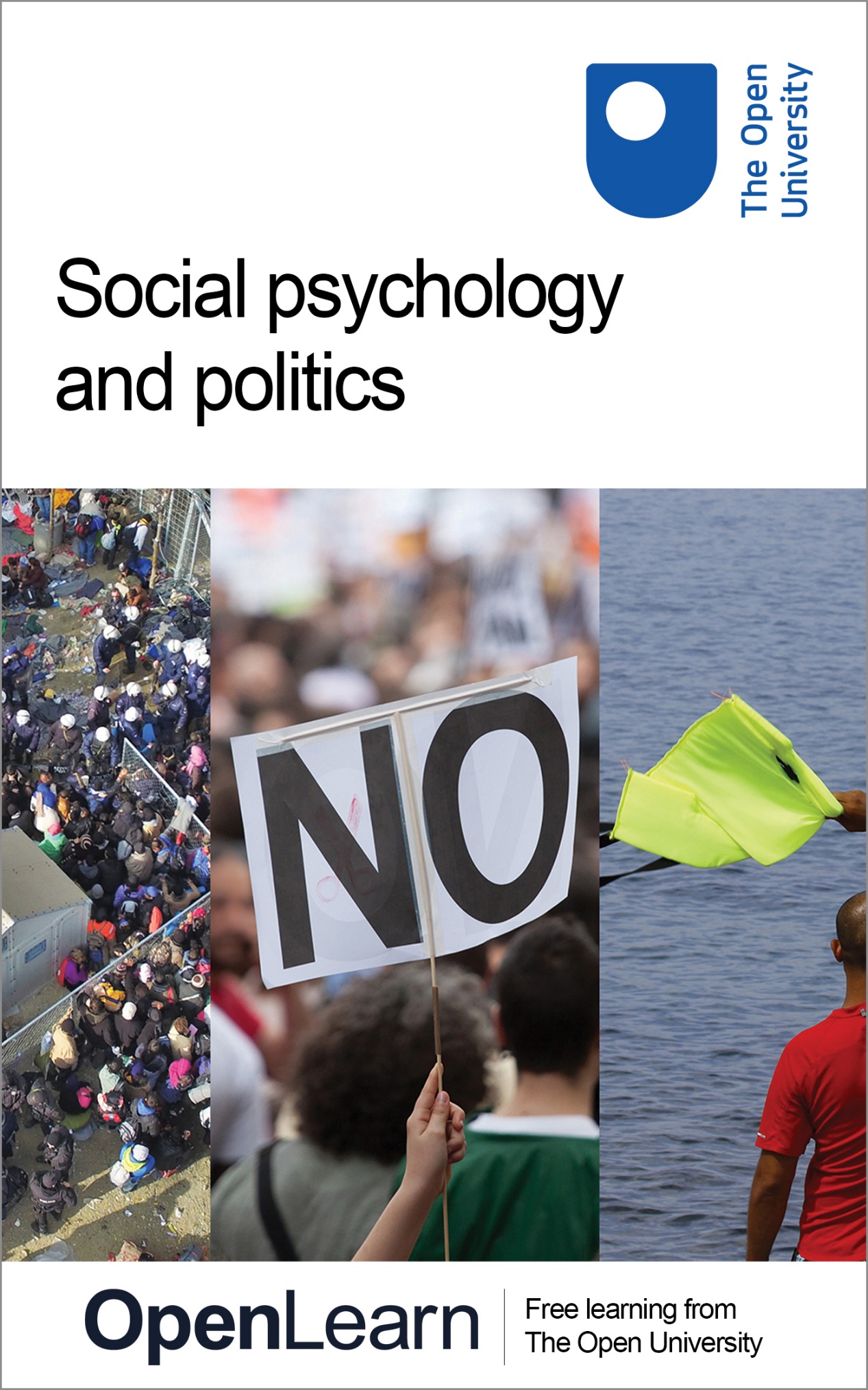 DD317_1Social psychology and politics About this free courseThis free course is an adapted extract from the Open University course DD317 Advancing social psychology www.open.ac.uk/courses/modules/dd317. This version of the content may include video, images and interactive content that may not be optimised for your device. You can experience this free course as it was originally designed on OpenLearn, the home of free learning from The Open University – www.open.edu/openlearn/health-sports-psychology/social-psychology-and-politics/content-section-0There you’ll also be able to track your progress via your activity record, which you can use to demonstrate your learning.Copyright © 2017 The Open UniversityIntellectual propertyUnless otherwise stated, this resource is released under the terms of the Creative Commons Licence v4.0 http://creativecommons.org/licenses/by-nc-sa/4.0/deed.en_GB. Within that The Open University interprets this licence in the following way: www.open.edu/openlearn/about-openlearn/frequently-asked-questions-on-openlearn. Copyright and rights falling outside the terms of the Creative Commons Licence are retained or controlled by The Open University. Please read the full text before using any of the content. We believe the primary barrier to accessing high-quality educational experiences is cost, which is why we aim to publish as much free content as possible under an open licence. If it proves difficult to release content under our preferred Creative Commons licence (e.g. because we can’t afford or gain the clearances or find suitable alternatives), we will still release the materials for free under a personal end-user licence. This is because the learning experience will always be the same high quality offering and that should always be seen as positive – even if at times the licensing is different to Creative Commons. When using the content you must attribute us (The Open University) (the OU) and any identified author in accordance with the terms of the Creative Commons Licence. The Acknowledgements section is used to list, amongst other things, third party (Proprietary), licensed content which is not subject to Creative Commons licensing. Proprietary content must be used (retained) intact and in context to the content at all times. The Acknowledgements section is also used to bring to your attention any other Special Restrictions which may apply to the content. For example there may be times when the Creative Commons Non-Commercial Sharealike licence does not apply to any of the content even if owned by us (The Open University). In these instances, unless stated otherwise, the content may be used for personal and non-commercial use. We have also identified as Proprietary other material included in the content which is not subject to Creative Commons Licence. These are OU logos, trading names and may extend to certain photographic and video images and sound recordings and any other material as may be brought to your attention. Unauthorised use of any of the content may constitute a breach of the terms and conditions and/or intellectual property laws.We reserve the right to alter, amend or bring to an end any terms and conditions provided here without notice.All rights falling outside the terms of the Creative Commons licence are retained or controlled by The Open University.Head of Intellectual Property, The Open UniversityContentsIntroductionLearning outcomes1 Social psychology and the study of politics1.1 Consolidation quiz2 Politics and personality2.1 Consolidation quiz2.2 Activism orientation2.3 Are you an activist?2.4 Assessing your activism orientation 2.5 Evaluating the activism orientation scale3 Social identities and collective action3.1 Consolidation activity3.2 Social identities and the dynamics of crowds3.3 Social identities as political motivations3.4 Consolidation quiz4 A social constructionist approach4.1 Constructing contemporary citizenship4.2 Citizenship as a practice5 The politics of psychology5.1 Liberation psychology: An interview with Mark Burton5.2 Consolidation quiz5.3 Scholar activism: An interview with Carolyn Kagan5.4 Consolidation quizConclusionTake the next stepReferencesAcknowledgementsSolutionsIntroductionIn this free course, Social psychology and politics, you will look at how social psychology can help you to better understand politics. You will explore how and why people engage with politics, e.g. through social movements, protests and activism. You might be asking yourself: why would a social psychologist be interested in all of this, rather than a politician, a policy-maker, an economist, or a political theorist? The answer – as you will see in this course – is that many of the concepts that social psychologists are interested in, such as personality, identity and groups, are relevant to the ways in which people relate to political processes. During this course you will be introduced to some of the ways that social psychologists have considered the political. You will also be encouraged to think critically about the norms of ‘good citizenship’ and consider how psychologists themselves can be activists. This OpenLearn course is an adapted extract from the Open University course DD317 Advancing social psychology. Learning outcomesAfter studying this course, you should be able to:understand why social psychologists are interested in politics understand the role of personality, groups and sociocultural context in political actionunderstand what is meant by ‘scholar activism’.1 Social psychology and the study of politicsIn 2016, there were numerous political changes across the globe, contradicting assumptions about the political world that many people may have taken for granted. For example, in the United Kingdom, this could be seen in the ‘Brexit’ vote (i.e. the referendum vote in favour of Britain leaving the European Union) and, in the USA, in the unexpected election of Donald Trump as President. These are not just changes to political worlds; they also represent profound changes to psychological and social worlds: to how people see themselves in relation to others. For instance, the vote to leave the European Union not only caused political rifts in the UK, but also redefined relationships between families and friends (e.g. see the Guardian’s article: Families divided by Brexit, 2016); a good reminder of how the ‘personal’ is also ‘political’ and vice versa. Social psychology attempts to understand such political events by asking fundamental questions about how and why people engage with political processes and structures. Why do people vote the way they do? Why do some people become activists, while others do not get involved? What is the appeal of the political ideologies to which some devote their lives? How do people understand politics in an everyday sense? The answers to these questions can be quite different depending on what social psychological approach you take. For some social psychologists, the answers lie within the individual, e.g. as part of their personality. Others, however, look for answers at the group level, or their social identity, e.g. in the ways in which identities are related to the groups to which people feel they belong. And finally, some take a more sociocultural perspective, looking at the ways in which politics relates to broader cultures and discourses that construct social worlds and determine the possibilities for political action. In the following three sections you will examine examples from each of these different social psychological approaches – i.e. personality, social identity, and social constructionist approaches – and how they can be used to help better understand the political. Each of these approaches is also covered in the Open University course DD317 Advancing social psychology. 1.1 Consolidation quizBefore you go on to the next section, check your understanding of some key concepts that have been covered so far. Start of ActivityActivity 1 Consolidation quizStart of QuestionAnswer the following multiple choice questions, then read the feedback below.1.   Social psychologists are interested in the study of politics because:End of Question(a) Social psychology can provide important insight into how people engage with the political(b) Social psychological concepts are important for understanding political concepts(c) Political issues have social and psychological consequences(d) All of the aboveView answer - PartView discussion - PartStart of Question2.   If a social psychologist took an individual-based approach to the study of politics, they would likely focus on:End of Question(a) Personality(b) Group structures(c) Culture(d) Social identitiesView answer - PartView discussion - PartStart of Question3.   A group-based approach to the study of politics would include investigating:End of Question(a) The link between personality and political behaviour(b) The link between personality and culture(c) How people’s identities relate to their group memberships(d) How people’s identities relate to their personalitiesView answer - PartView discussion - PartStart of Question4.   Social constructionist approaches are an example of:End of Question(a) An individual perspective(b) A group-based perspective(c) A sociocultural perspective(d) All of the aboveView answer - PartView discussion - PartEnd of Activity2 Politics and personalitySocial psychology has a long history of examining the relationship between the personal and the political. Much of this work has focused on the concept of personality – a highly familiar, and yet complex, psychological concept. Traditionally, personality is viewed by psychologists as the collection of traits, needs, values, self-beliefs, and social attitudes that make a person unique. This approach also suggests that each person exhibits consistent and stable patterns of behaviour across situations and contexts (McCrae and Costa, 2008). Researchers working with this approach explore differences between people at the level of their personalities, and how these individual differences have a meaningful and predictable impact on political attitudes and behaviours. The earliest example of this approach is The Authoritarian Personality by Adorno, Frenkl-Brunswick, Levinson and Sanford (1950), who proposed a specific set of personality characteristics (the ‘authoritarian personality’) to explain why some people were drawn to prejudiced and anti-democratic political beliefs, while others were not. Although there have been serious criticisms of the work of Adorno et al. (Christie, 1954; Christie and Cook, 1958; Stone, Lederer and Christie, 1993), there have also been some significant findings in this field of research. For example, it is often the case that those who score highly on the right-wing authoritarianism scale are more highly prejudiced towards out-groups and minorities (e.g. Altemeyer, 1981). Since this early work, there has been an explosion of research on the relationship between personality and politics including (but not limited to): whether people self-identify as liberal or conservative (Jost, 2006), who people choose to vote for (Caprara, Barbaranelli, and Zimbardo, 1999; Caprara, Schwartz, Capanna, Vecchione, and Barbaranelli, 2006; Schoen and Schumann, 2007), and what political candidates people prefer (Barbaranelli, Caprara, Vecchione, and Fraley, 2007). This research shows a relatively consistent pattern of findings, for example, that those who identify with, and vote for, left-wing political parties tend to describe themselves as more open-minded and creative, while those who identify with, and vote for, more right-wing political parties tend to describe themselves as more orderly, conventional and organised. What this suggests is that people who vote for different political parties are also different at the level of their individual psychologies, and this can explain differences in voting patterns. 2.1 Consolidation quizBefore you go on to the next section, check your understanding of some key concepts that have been covered here.Start of ActivityActivity 2 Consolidation quizStart of QuestionAnswer the following multiple choice questions then read the feedback below.1.   Which of the following statements form part of the definition of personality:End of Question(a) The set of traits, needs, values, self-beliefs, and social attitudes that determine a person’s personal identity(b) Relatively stable over time(c) Useful in predicting people’s political beliefs, attitudes and behaviours(d) All of the aboveView answer - PartView discussion - PartStart of Question2.   A type of personality that is associated with prejudiced and anti-democratic political beliefs is the:End of Question(a) Introverted personality(b) Neurotic personality(c) Authoritarian personality(d) Democratic personality View answer - PartView discussion - PartStart of Question3.   Research on the relationship between personality and politics shows:End of Question(a) No relation between personality and political behaviour(b) That personality can impact on voting preferences(c) That personality is not a useful concept for this field of study(d) That personality does not existView answer - PartView discussion - PartEnd of Activity2.2 Activism orientationIn 2011, following the massive uprisings that came to be known as the Arab Spring, Time magazine declared ‘The Protester’ as its person of the year. Could anyone be a protester? What is it that makes someone a political activist? To answer this question, Corning and Myers (2002) adopted an individual differences approach (i.e. focusing on the study of personality traits) to study individual political behaviour. These authors set out to develop a way of measuring an individual’s ‘activism orientation’, which they define as: Start of QuoteAn individual’s developed, relatively stable, yet changeable orientation to engage in various collective, social-political, problem-solving behaviours spanning a range from low-risk, passive, and institutionalized acts to high-risk, active, and unconventional behaviours. (Corning and Myers, 2002, p. 704) End of QuoteThis definition suggests that each person has a different orientation towards political action, and that this determines how likely they are to take part in political action. Those who are high in activism orientation are much more likely to engage in political action than those who are low in activism orientation. This orientation is developed through life experiences and socialisation processes, and is thought to be relatively stable. However, this is not to say that it cannot change over time, as ongoing life experiences can change a person’s orientation towards activism. Corning and Myers (2002) use the example of going to university, where people may enter new social environments and encounter activists, as an experience that could change people’s orientation towards activism. 2.3 Are you an activist?In order to measure a person’s activism orientation, Corning and Myers developed the activism orientation scale (AOS, Corning and Myers, 2002). You can use the AOS to measure your own orientation towards activism, and to compare it to the activism orientation of others. You could also use it to track your activism orientation across time (if you feel like completing it more than once!). The AOS has 35 items, and begins with asking how likely it is that you will engage in specific political activities in the future. You can indicate your likelihood for each activity using a scale with points of 0 (extremely unlikely), 1 (unlikely), 2 (likely), or 3 (extremely likely). You can access the AOS here. Complete the scale and then go to the following section to score your answers and find out your activism orientation. 2.4 Assessing your activism orientation Once you have completed all 35 items on the AOS scale, follow the instructions below to get your AOS score, and find out what this tells you about your activism orientation in relation to others. Start of ActivityActivity 3 Assessing your activism orientationStart of Question1.   Sum your answers to all the questions. This should give you a number somewhere between 0 and 105. What does this number mean? End of QuestionView discussion - PartStart of Question2.   In addition to the measure of activism orientation, the AOS has two subscales: the ‘conventional activism subscale’ and the ‘high-risk activism’ subscale. To get your high-risk activism score, sum your answers to items 5, 14, 16, 17, 21, 28, 35. This should give you a number between 0 and 21. To get your conventional activism score, subtract your high-risk activism score from your answer to Question 1. This should give you a number between 0 and 84. What do these numbers mean? End of QuestionView discussion - PartEnd of Activity2.5 Evaluating the activism orientation scaleHaving completed the activism orientation scale, think about its strengths and weaknesses.Start of ActivityActivity 4 Evaluating the activism orientation scaleStart of QuestionWhat were your experiences of filling out the activism orientation scale? How easy or difficult did you find it? Did you feel that it captured and/or explained your feelings and attitudes towards activism? End of QuestionProvide your answer... View discussion - Activity 4 Evaluating the activism orientation scaleEnd of Activity3 Social identities and collective actionPolitics almost always involves social groups. Think back to the 2016 USA election race between Donald Trump and Hillary Clinton and see if you can list any social groups that you heard about in the coverage of their campaigns. You could be thinking about the different ways in which women and women’s groups were discussed and represented, or about how migrants and ethnic minorities were central to many debates. Or, you may be thinking about what it means to be a Republican or a Democrat, left or right wing, American and/or Mexican. These different social categories are a key part of politics. However, they also form an important part of people’s psychologies, contributing to their sense of self. For this reason, many social psychologists have long argued that the psychology of groups has much to offer in understanding political processes (Sindic and Condor, 2014). Much of the study in this area draws on Social Identity Theory (SIT), developed by Tajfel and Turner who wanted to understand the social psychological processes that underpin intergroup relations (Tajfel, 1978; Tajfel and Turner, 1979). There is now a collection of social psychological theories, that draws on the basic assumptions of SIT, which is generally called the Social Identity Approach (SIA). The main assumption of this approach is that every person has a distinct personal identity but also social identities that connect them to other people. According to the SIA, group memberships are important parts of a person’s self-concept and how they value themselves (e.g. their self-esteem). They provide people with a sense of their place in the world and where they stand in relation to others. The SIA argues that in certain situations it is social, as opposed to personal, identities that determine how people behave. This is because there are some contexts in which people see themselves and others in terms of specific group memberships, rather than as unique individuals. A good example is sporting events, e.g. a football match, where people are likely to identify with others who are fellow supporters of their team and to see them as being part of their group. Likewise, people are likely to see the opposing team’s supporters as members of a different group. In these contexts, it is group memberships that determine how people behave towards others. As you will see in the next section, this has been useful for understanding different aspects of collective political action, such as social movements and political protests. 3.1 Consolidation activityBefore you go on to the next section, check your understanding of some key concepts that have been covered here. Start of ActivityActivity 5 Consolidation quizStart of QuestionDetermine whether the following statements are examples of personal or social identity:Start of TableEnd of TableEnd of QuestionView discussion - Activity 5 Consolidation quizEnd of Activity3.2 Social identities and the dynamics of crowdsPeople are increasingly using mass protest as a method of demanding political changes. Indeed, there has been a surge in protest events across the globe (see the GDELT Project, which maps protests happening around the world). From a social psychological perspective, these events raise a number of important research questions. For example, what governs what happens at such events, and why do some events remain peaceful and others turn conflictual? Social psychologists have found that it is groups and not individuals who are the main engine of social conflict and social change (Reicher, Haslam, Spears and Reynolds, 2012). One of the earliest studies in this area was a field study of the St Pauls riots in Bristol, England, on 2 April 1980 (Reicher, 1984). These riots started when the police raided the Black and White Café in the St Pauls area of Bristol, against a background of increasing racial tension in major British cities in the 1980s (Reicher, 2001). Reicher’s systematic analysis of this event highlighted the ways in which participants described themselves in terms of shared social identities, as members of the St Pauls community. To be from St Pauls for some people meant being oppressed by institutions such as the police, being exploited by financial institutions and living in poverty within an affluent society. Accordingly, the police, financial institutions and symbols of luxury were the targets of attacks during the conflict. The behaviour of the protesters could therefore be understood in relation to their membership to specific groups (Stott, Drury, and Reicher, 2016). Start of Figure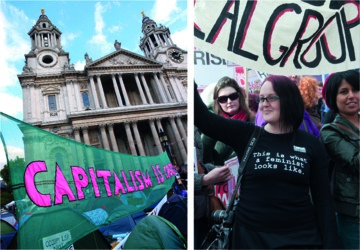 Figures 1 and 2 Occupy London protest and ‘This is what a feminist looks like’ shirt – both point to the importance of building shared social identities in political action (e.g. the 99% against the 1%, and feminist identities) View description - Figures 1 and 2 Occupy London protest and ‘This is what a feminist looks like’ shirt ...End of FigureSubsequent studies have led to the development of a general model of crowd behaviour: the Elaborated Social Identity Model (ESIM) (Drury and Reicher, 1999; Reicher, 2001; Stott and Drury, 1999; Stott and Reicher, 1998). The ESIM starts from the position that crowd events are typically intergroup encounters, and examines how the identity of a group may develop and change as a result of interactions between groups. For example, a crowd of protesters can become united and develop a shared ‘anti-police’ identity, when the police use coercive force that is perceived by protesters as illegitimate and wrong (Reicher, 1996; Reicher and Haslam, 2011; Stott and Reicher, 1998; Stott and Drury, 2000). According to this perspective, the interaction between protesters and the police can explain what turns a crowd from peaceful to conflictual. 3.3 Social identities as political motivationsSome researchers have focused on social identity as an individual motivational factor that can help better understand why people engage in collective action (Van Zomeren, 2016; Van Zomeren et al., 2008). One such example is the Social Identity Model of Collective Action (SIMCA), which seeks to explain how individuals engage in political action to achieve group goals. This covers a variety of different kinds of political action, including mass revolutions and uprisings (such as the 2011 ‘Arab Spring’ mass protests), or, more typically, when individuals seek change within an existing social system (such as when residents of a neighbourhood collectively organise a collective clean-up of their streets). The SIMCA proposes that there are three core motivations for people to engage in political action: Group identification: the degree to which people feel that they are part of a group Group-based injustice: the perceived and felt unfairness related to the group’s treatment or position in society (e.g. feeling discriminated against) Group efficacy: the belief that the group can achieve its goals through collective action These three core motivations all predict political action, but it is group identification that is the most important. The more strongly a person identifies with a group, the more strongly they perceive they are being discriminated against (group-based injustice), and the more strongly they are likely to believe that the group can achieve its goals through collective action (group efficacy). As an example, consider the protest against the rise of student tuition fees in the UK in 2010. According to the SIMCA, the more an individual identified as a student, the more likely they would have been to feel that they were being discriminated against, and the more likely they would have been to feel that they could achieve their goals through protest than if they didn’t identity as a student at all. Start of Figure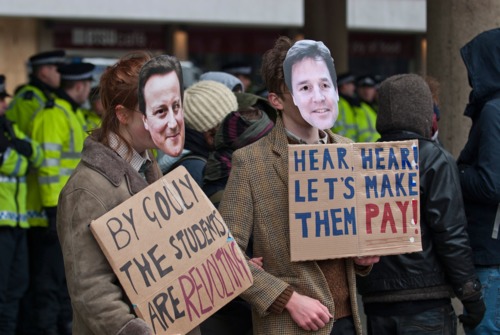 Figure 3 Tuition fees protest in London View description - Figure 3 Tuition fees protest in LondonEnd of Figure3.4 Consolidation quizBefore you go on to the next section, check your understanding of some key concepts that have been covered here. Start of ActivityActivity 6 Consolidation quizStart of QuestionAnswer the following multiple choice questions and read the feedback below.1.   Social identity approaches argue that:End of Question(a) If people see themselves and others in terms of group membership, then they behave towards others as members of a group rather than as unique individuals (b) If people see themselves and others in terms of group membership, then they behave towards others as unique individuals as opposed to members of a group (c) If people see themselves and others in terms of group membership, then their personalities change (d) All of the aboveView answer - PartView discussion - PartStart of Question2.   Reicher’s (1984) analysis of the St Pauls riots in 1980 helped to understand:End of Question(a) The ways in which crowds are important contexts for mobilising people’s social identities(b) The ways in which people’s actions in crowds are directed by their shared sense of group membership(c) The ways in which the actions of crowds are limited and directed by group norms about what is considered appropriate action in a given context (d) All of the aboveView answer - PartView discussion - PartStart of Question3.   The Elaborated Social Identity Model of crowd behaviour (ESIM) focuses on:End of Question(a) How social identity is a core individual motivational factor for engaging in protest(b) How social identity is formed as a result of early childhood experiences(c) How identities within a group may develop and change as a result of interactions between these groups(d) How social identities are not important for understanding events like mass political protestsView answer - PartView discussion - PartStart of QuestionConsidering the Social Identity Model of Collective Action (SIMCA), decide whether each of the following statements is an example of (a) group identification, (b) group-based injustice, or (c) group efficacy: I see myself as a student.End of Question(a) group identification(b) group-based injustice(c) group efficacyView answer - PartStart of QuestionI feel that we are able to change the government’s economic policies of austerity.End of Question(a) group identification(b) group-based injustice(c) group efficacyView answer - PartStart of QuestionI feel connected to other students.End of Question(a) group identification(b) group-based injustice(c) group efficacyView answer - PartStart of QuestionI feel angry about the gender pay gap.End of Question(a) group identification(b) group-based injustice(c) group efficacyView answer - PartStart of QuestionIt is not right that the super-rich don’t pay their fair share of taxes.End of Question(a) group identification(b) group-based injustice(c) group efficacyView answer - PartStart of QuestionI feel we can make a real change in society if we work together.End of Question(a) group identification(b) group-based injustice(c) group efficacyView answer - PartEnd of Activity4 A social constructionist approachThe focus of a broadly social constructionist approach is on how people construct and create their social worlds through talking, interacting, arguing, and engaging with one another (Bruner, 1990; Gergen, 1991; 1994; Potter, 2000; Potter and Wetherell, 1987; Wetherell and Potter, 1992). This approach requires a certain way of thinking about the social world: rather than seeing it as existing separately from you as an individual, you have to think about how it is socially constructed or made (and remade), and also the implications of different ways of constructing the world. To help you to begin to think about what this approach might look like in practice, read the following extract taken from a letter to a British newspaper editor about those applying for asylum in the UK: Start of QuoteBad feeling occurs when refugees are housed ahead of homeless British citizens. No-one begrudges genuine refugees a home, but when bogus ones are housed within weeks and UK citizens, black and white, are left to rot in hostels, it does seem unfair? (‘Letter to the Editor’; Daily Express, 15 August 2001, taken from Lynn and Lea, 2003, p. 433) End of QuoteIn this extract, there are two different ways of talking about or constructing refugees – ‘genuine’ and ‘bogus’. These have very different implications. ‘Genuine’ refugees are seen to be deserving of a home in the UK, whereas ‘bogus’ refugees are constructed as unfairly taking homes away from others. You might also notice that this is presented as a common-sense fact, as something that ‘everybody knows’, rather than as something that needs to be proven or evidenced in any way. However, ‘genuine’ and ‘bogus’ may be understood differently in different contexts and by different groups of people, and some people might even contest the distinction between these two types of refugees altogether. The social constructionist approach considers the wider sociocultural context in which these constructions are embedded, for example, looking at how ideological traditions shape how people and communities make sense of the world around them. Social psychologists working in this field are interested in discourses like this because the ways the social world is constructed can have very real social consequences, such as justifying the exclusion of some people from housing in the above example. They also tell us something about how the social world works, e.g. what is considered to be ‘common-sense’ and how these assumptions may change or be contested in different contexts. In other words, this approach helps to understand the politics of common sense, that is, the ways that some constructions become dominant but also how they might be challenged. Relevant research includes studies on how issues like race, immigration, refugees, asylum seekers, terrorism, climate change and war, are constructed in political debates (e.g. De Castella and McGarty, 2011; Every and Augoustinos, 2007; Kurz, Augoustinos, and Crabb, 2010; Tileagă, 2009), and also how these issues are understood by ‘lay’ people in everyday life (e.g. Figgou and Condor, 2007; Gibson and Hamilton, 2011; Andreouli, Greenland and Howarth, 2016). These approaches invite you to think critically about the political: to examine and challenge how different ways of constructing political issues relate to power and to maintaining particular social relations, which are often unequal and exclusionary (Billig et al., 1988). To exemplify these points, the next section looks at the ways in which this social psychological approach has been applied to understanding one particular aspect of the political: citizenship. 4.1 Constructing contemporary citizenshipThis section will focus on social psychological work on the concept of citizenship. Start of ExerciseActivity 7 Pause for thoughtStart of QuestionBefore you start exploring academic work on citizenship, you should have a think about what citizenship is, and what it means to you. Write a list of all of the things that you think citizenship is and some examples of what you think citizenship looks like. End of QuestionProvide your answer... End of ExerciseMany people think of citizenship as a status: being a member of a nation-state and having a set of rights and duties in relation to that specific national community. The list you just made could include such rights, for example, the right to hold a particular passport, being able to vote, and the ability to travel. Or, you may have outlined duties such as obeying the law, being a member of a jury, and paying taxes. This focus on rights and duties is a conventional understanding of citizenship, however, it is not the only way in which contemporary citizenship can be understood. Your list may, for example, contain ideas about what it means to belong, e.g. that we should share values, common ancestry, or a language. Citizenship is determined by such sets of shared assumptions and expectations about what it means to be a ‘good’ or ‘normal’ citizen. To unpack the meanings of citizenship further, you can think about British citizenship and, in particular, the changes to the rules that allow migrants to formally become British citizens. During 2004−2005, the British government introduced two new processes for all migrants wanting to remain in the UK indefinitely and become citizens: citizenship tests and citizenship ceremonies. The stated aim of these new procedures was to instil new British citizens with a sense of belonging and commitment to the United Kingdom, and to evaluate their knowledge of British culture in order to assess their potential to integrate. These citizenship regulations have been controversial because they draw on ideas of cultural similarity, rather than on political values. In other words, critics argue that this model of British citizenship departs from a civic understanding of citizenship (i.e. based on common political values, such as respect for the rule of law) to a more ethnic understanding of citizenship (i.e. based on common ancestry and cultural traditions). This example shows that ‘what citizenship is’ is not static or neutral. On the contrary, it is dynamic and politicised. In this example, changes to British citizenship law can be said to be in line with specific political projects, such as addressing presumed problems of social cohesion. Therefore, while citizenship may appear to be a simple matter of one’s legal status, this example shows that defining the boundaries of citizenship is based on assumptions about what holds communities together and therefore who is included and excluded from these communities (Andreouli and Dashtipour, 2014; Barnes, Auburn and Lea, 2004; Gray and Griffin, 2014). 4.2 Citizenship as a practiceSocial psychologists have argued that citizenship needs to be understood as something that people do, as opposed to something that people have (Barnes, Auburn and Lea, 2004). Citizenship is studied in this field as a practice through which people make political claims in order to acquire rights and entitlements, but also as a practice of contesting and denying these rights. The work of Barnes et al. (2004) on New Travellers in England is a good example of this social psychological approach to citizenship. New Travellers, also known as New Age travellers, are communities of people with a nomadic lifestyle originating in the free festival movement of the 1970s. New Travellers, particularly in the summer months, travelled in convoys across the country and camped in festival locations during the 1980s and early 1990s. New Travellers were very often met with local opposition, with groups of local residents protesting and putting pressure on local councils against camping. The media also portrayed them in a negative light, with stories about drug use, squalor and general lack of civility. Eventually, in the beginning of the 1990s, the British government passed legislation that made travelling life difficult (e.g. more stringent laws about trespassing) and, as a result, New Travellers are now a rare sight in Britain. Start of Figure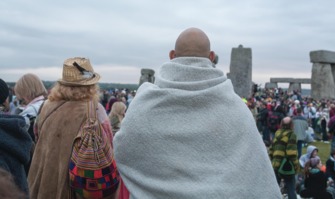 Figure 4 Summer solstice sunrise, Stonehenge, Wiltshire, England View description - Figure 4 Summer solstice sunrise, Stonehenge, Wiltshire, EnglandEnd of FigureFor Barnes et al. (2004), debates about the rights of New Travellers to camp in rural areas were essentially debates about the definition of ‘normal’ and ‘good’ citizenship. By depicting New Travellers as uncivil invaders who disrupt the normality of rural England, the media and anti-traveller groups were essentially arguing that New Travellers violated the norms of ‘good’ citizenship. To explore these claims, Barnes et al. studied letters of complaint to local council officials. Their analysis focused on the ways in which claiming citizen identities was used to argue against New Travellers. For instance, by positioning themselves as concerned local citizens, complainants were able to present themselves as representing the views of the entire community and as having the entitlement to speak up against New Travellers and call the local council to account. This study shows the ways in which rights and entitlements are not simply emanating from one’s citizenship status, but are built up through processes of claims-making. 5 The politics of psychologySo far in this course, you have looked at the different ways in which social psychology can be used to understand the political. But what about the politics of psychology itself? Some social psychologists take an explicitly political stance and actively engage with questions of social justice and social change. While this is not a prevailing perspective in the discipline of psychology, there is a growing number of critically oriented scholars who are challenging the mainstream and are thinking about psychology in a more politically explicit way. Here, you will consider the work of two such psychologists – Mark Burton and Carolyn Kagan – both of whom work in the field of liberation psychology. Start of ExerciseActivity 8 Pause for thoughtStart of QuestionAs you learn about the work of these two academics, reflect on what it means for a discipline to be explicitly political, and whether this is something that we should be striving for. Write down your thoughts now, and then see if these two academics in the following sections can inspire you to rethink your position in any way. End of QuestionProvide your answer... End of Exercise5.1 Liberation psychology: An interview with Mark BurtonLiberation psychology was pioneered by Ignacio Martín-Baró, and informed by the work of the educational philosopher Paulo Freire. Liberation psychologists work with marginalised and oppressed communities to understand and improve the reality of people’s lives. Liberation psychology has a much more explicit social justice and social change agenda than would ordinarily be found in more mainstream psychological approaches. It is focused on action and practice; on ‘what works’ and what is relevant for understanding and transforming the experiences of people in these communities. It also sees the role of psychologists as fundamentally different from mainstream approaches: the psychologist is more engaged and actively involved in social transformation and liberation (Burton, 2004; 2013; Burton and Kagan, 2009). Listen to the following short interview, where Mark Burton talks about the origins of liberation psychology and discusses six key principles of this approach. Start of Media ContentAudio content is not available in this format.View transcript - Uncaptioned interactive contentEnd of Media Content5.2 Consolidation quizBefore you go on to the next section, check your understanding of some key concepts that have been covered here. Start of ActivityActivity 9 Consolidation quizStart of QuestionAs you saw in the interview extract in the previous section, Mark Burton and his colleagues have come up with six key principles for liberation psychology. Below, you will see the six principles and an example or definition for each one. Match each principle with its correct definition. End of QuestionUnderstanding social justice and the social systemUnderstanding the perspective of people who are in oppressed social systemsBecoming aware of social forces and relations that affect peopleGoing beyond appearance and questioning ideologyTaking a stance on theory; not being theory ledTaking an eclectic approach to methodUsing more ‘creative’ approaches, e.g. drama, photo, voice etc. Social problems are generated through social processesPrioritises work with the poor, the vulnerable and the marginalisedDeveloping theory from practice and experienceConsciousness raisingBeing critical of the ways in which ‘problems’ are presented to usView answer - Activity 9 Consolidation quizView discussion - Activity 9 Consolidation quizEnd of Activity5.3 Scholar activism: An interview with Carolyn KaganThe term ‘scholar activist’ is used to describe academics who take an explicitly political standpoint in their work. These academics use their work to address the big problems of society, for example, inequality and exclusion. They have an explicit social change agenda and engage in activities like influencing policy or public opinion, or taking part in different forms of social activism (e.g. protest). Listen to the following short interview, where Carolyn Kagan outlines what it means to be a scholar activist in relation to her own work in liberation psychology. She talks about the importance of including scholar activism in her teaching with students and how universities should use their resources for the betterment of society. Start of Media ContentAudio content is not available in this format.View transcript - Uncaptioned interactive contentEnd of Media Content5.4 Consolidation quizBefore you go on to the next section, check your understanding of some key concepts that have been covered here. Start of ActivityActivity 10 Consolidation quizStart of QuestionWhich of the following ideas does Carolyn Kagan outline as important for being a scholar activist? Choose one from each pair below. End of QuestionWorking within your disciplineCollaborationView answer - PartStart of QuestionEnd of QuestionNeutralityWorking across boundariesView answer - PartStart of QuestionEnd of QuestionTransformational changeScientific rigorView answer - PartStart of QuestionEnd of QuestionValue-free sciencePartnershipView answer - PartStart of QuestionEnd of QuestionStrategic alliancesIndividualismView answer - PartStart of QuestionEnd of QuestionTaking an objective stanceCritical reflectionView answer - PartStart of QuestionEnd of QuestionParticipatory action researchTop-down prioritiesView answer - PartStart of QuestionEnd of QuestionCritical engagement with policyProducing generalised theoriesView answer - PartStart of QuestionEnd of QuestionUniversalismReciprocityView answer - PartStart of QuestionEnd of QuestionMutualityBehaviour changeView answer - PartEnd of ActivityConclusionIn this free course, Social psychology and politics, you have looked at some of the ways in which social psychologists have engaged with the political. Theories of individual differences highlight the ways in which political behaviours, attitudes and beliefs relate to differences in individual psychologies, such as activism orientation. Social identity approaches, on the other hand, look at the ways in which behaviour relates to the groups that people belong to, and highlight the importance of these shared social identities for understanding collective action. Finally, social constructionist approaches focus on the sociocultural context and critically interrogate the ways in which political concepts, like ‘good’ citizenship, are constructed. This work as a whole highlights the ways in which social psychological concepts are vital in helping to understand how and why people engage in political processes and structures. In addition, it highlights the ways in which social psychology can itself be political: by taking an explicitly political stance on what the social world should look like. This OpenLearn course is an adapted extract from the Open University course DD317 Advancing social psychology. Take the next stepStart of Figure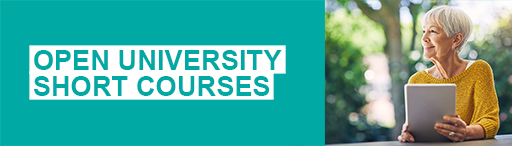 End of FigureIf you enjoyed this course, why not explore the subject further with our paid-for short course, Media, politics and society? Find out more about Media, politics and society.ReferencesAdorno, T. W., Frenkl-Brunswick, E., Levinson, D. J., and Sanford, R. N. (1950) The Authoritarian Personality, New York, Harper. Altemeyer, B. (1981) Right-Wing Authoritarianism, Manitoba, Canada, University of Manitoba Press. Andreouli, E., and Dashtipour, P. (2014) ‘British citizenship and the “other”: An analysis of the earned citizenship discourse’, Journal of Community & Applied Social Psychology, vol. 24, no. 2, pp. 100−10. Andreouli, E., Greenland, K., and Howarth, C. (2016). ‘I don’t think racism is that bad any more: Exploring the “end of racism” discourse among students in English schools’, European Journal of Social Psychology, vol. 46, no. 2, pp. 171−84. Barbaranelli, C., Caprara, G. V., Vecchione, M., and Fraley, R. C. (2007) ‘Voters’ personality traits in presidential elections’, Personality and Individual Differences, vol. 42, pp. 1199–208. Barnes, R., Auburn, T., and Lea, S. (2004) ‘Citizenship in practice’, British Journal of Social Psychology, vol. 43, pp. 187−206. Billig, M., Condor, S., Edwards, D., Gane, M., Middleton, D., and Radley, A. (1988) Ideological Dilemmas: A Social Psychology of Everyday Thinking, Sage Publications. Bruner, J. (1990) Acts of Meaning, Cambridge, MA, Harvard University Press. Burton, M. (2004) ‘Viva Nacho! Liberating psychology in Latin America’, The Psychologist, vol, 17, no. 10, pp. 584−7. Burton, M. (2013) ‘Liberation Psychology: a constructive critical praxis’, Psychological Studies / Estudos de Psicologia, vol. 30, no. 2, pp. 249−59. Burton, M., and Kagan C. M. (2009) ‘Towards a Really Social Psychology: Liberation Psychology beyond Latin America’, in Montero, M. and Sonn, C. C. (eds), Psychology of Liberation: Theory and Applications, New York, Springer, pp. 51−72. Caprara, G. V., Barbaranelli, C., and Zimbardo, P. (1999) ‘Personality profiles and political parties’, Political Psychology, vol. 20, pp. 175–97. Caprara, G. V., Schwartz, S. H., Capanna, C., Vecchione, M., and Barbaranelli, C. (2006) ‘Personality and politics: Values, traits, and political choice’, Political Psychology, vol. 27, pp. 1–28. Christie, R. (1954) ‘Authoritarianism re-examined’, Studies in the Scope and Method of “The Authoritarian Personality, pp. 123−96. Christie, R. and Cook, P. (1958) ‘A guide to published literature relating to the authoritarian personality through 1956’, Journal of Psychology, vol. 45, pp. 171−99. Corning, A. F., and Myers, D. J. (2002) ‘Individual orientation toward engagement in social action’, Political Psychology, vol. 23, no. 4, pp. 703−29. De Castella, K., and McGarty, C. (2011) ‘Two leaders, two wars: A psychological analysis of fear and anger content in political rhetoric about terrorism’, Analyses of Social Issues and Public Policy, vol. 11, no. 1, pp. 180−200. Drury, J., and Reicher, S. (1999) ‘The intergroup dynamics of collective empowerment: Substantiating the social identity model of crowd behavior’, Group Processes & Intergroup Relations, vol. 2, no. 4, pp. 381−402. Every, D., and Augoustinos, M. (2007) ‘Constructions of racism in the Australian parliamentary debates on asylum seekers’, Discourse & Society, vol. 18, no. 4, pp. 411−36. Figgou, L., and Condor, S. (2007) ‘Categorising category labels in interview accounts about the “Muslim minority” in Greece’, Journal of Ethnic and Migration Studies, vol. 33, no. 3, pp. 439−59. Gergen, K. J. (1991) The Saturated Self, New York, Basic Books. Gergen, K. J. (1994) Realities and Relationships, Cambridge, Harvard University Press. Gibson, S., and Hamilton, L. (2011) ‘The rhetorical construction of polity membership: Identity, culture and citizenship in young people’s discussions of immigration in northern England’, Journal of Community & Applied Social Psychology, vol. 21, no. 3, pp. 228−42. Gray, D., and Griffin, C. (2014) ‘A journey to citizenship: Constructions of citizenship and identity in the British citizenship test’, British Journal of Social Psychology, vol. 53, pp. 299−314. Hopkins, N., and Blackwood, L. (2011) ‘Everyday citizenship: Identity and recognition’, Journal of Community & Applied Social Psychology, vol. 21, pp.215–27. Hopkins, N., Blackwood, L. and Reicher, S. (2015) ‘“Flying While Muslim”: Citizenship and misrecognition in the airport’, Journal of Social and Political Psychology, vol. 3, pp. 148–70, Jost, J. T. (2006) ‘The end of the end of ideology’, American Psychologist, vol. 61, pp. 651–70. Kurz, T., Augoustinos, M., and Crabb, S. (2010) ‘Contesting the ‘national interest’ and maintaining ‘our lifestyle’: A discursive analysis of political rhetoric around climate change’, British journal of social psychology, vol. 49, no. 3, pp.601−25. Lynn, N., and Lea, S. (2003) ‘A phantom menace and the new Apartheid: the social construction of asylum-seekers in the United Kingdom’, Discourse & Society, vol. 14, no. 4, pp. 425−52. McCrae, R. R., and Costa, P. T. (2008) ‘Empirical and theoretical status of the five-factor model of personality traits’, The SAGE handbook of personality theory and assessment, vol. 1, pp. 273−94. Potter, J. (2000) ‘Post-cognitive psychology’, Theory and Psychology, vol. 10, pp. 31–7. Potter, J. and Wetherell, M. (1987) Discourse and Social Psychology: Beyond Attitudes and Behaviour, London, Sage Publications. Reicher, S. D. (1984) ‘The St. Pauls’ riot: An explanation of the limits of crowd action in terms of a social identity model’, European Journal of Social Psychology, vol. 14, no. 1, pp. 1−21. Reicher, S. D. (1996) ‘The battle of Westminster: Developing the social identity model of crowd behaviour in order to explain the initiation and development of collective conflict’, European Journal of Social Psychology, vol. 26, no. 1, pp. 115−34. Reicher, S. D. (2001) ‘The psychology of crowd dynamics’, Blackwell Handbook of Social Psychology: Group Processes, vol. 44, p. 182. Reicher, S., and Haslam, S. A. (2011) ‘After shock? Towards a social identity explanation of the Milgram obedience studies’, British Journal of Social Psychology, vol. 50, no. 1, pp. 163−9. Reicher, S. D., Haslam, S. A., Spears, R., and Reynolds, K. J. (2012) ‘A social mind: The context of John Turner’s work and its influence’, European Review of Social Psychology, vol. 23, no. 1, pp. 344−85. Schoen, H., and Schumann, S. (2007) ‘Personality traits, partisan attitudes, and voting behavior: Evidence from Germany’, Political Psychology, vol. 28, pp. 471–98. Sindic, D., and Condor, S. (2014) ‘Social identity theory and self-categorisation theory’, The Palgrave Handbook of Global Political Psychology,Palgrave Macmillan, pp. 39–54. Stone, W. F., Lederer, G., and Christie, R. (1993) ‘Introduction: Strength and weakness’, in Stone, W. F., Lederer, G.n and Christie, R. (eds), Strength and Weakness: The Authoritarian Personality Today, New York, Springer-Verlag, pp. 6–21. Stott, C., and Drury, J. (1999) ‘The inter-group dynamics of empowerment: A social identity model’, in Transforming Politics, Palgrave Macmillan, pp. 32–55. Stott, C., and Drury, J. (2000) ‘Crowds, context and identity: Dynamic categorization processes in the “poll tax riot”’, Human relations, vol. 53, no. 2, pp. 247−73. Stott, C., and Reicher, S. (1998) ‘Crowd action as intergroup process: Introducing the police perspective’, European Journal of Social Psychology, vol. 28, no. 4, pp. 509−29. Stott, C., Drury, J., and Reicher, S. (2016) ‘On the role of a social identity analysis in articulating structure and collective action: the 2011 riots in Tottenham and Hackney’, British Journal of Criminology. Tajfel, H. (ed.) (1978) Differentiation between Social Groups: Studies in the Social Psychology of Intergroup Relations, London, Academic Press. Tajfel, H., and Turner, J. (1979) ‘An integrative theory of intergroup conflict’, in Austin, W. G. and Worchel, S.(eds), The Social Psychology of Intergroup Relations, Monterey, CA, Brooks/Cole, pp. 33–48. Tileagă, C. (2009) ‘The social organization of representations of history: The textual accomplishment of coming to terms with the past’, British Journal of Social Psychology, vol. 48, no. 2, pp. 337−55. Van Zomeren, M. (2016) ‘Building a Tower of Babel? Integrating core motivations and features of the social structure in the political psychology of political action’, Advances in Political Psychology, vol. 37, pp. 1−28. Van Zomeren, M., Postmes, T., and Spears, R. (2008) ‘Toward an integrative social identity model of collective action: A quantitative research synthesis of three socio-psychological perspectives’, Psychological Bulletin, vol. 134, pp. 504–535. Wetherell, M. and Potter, J. (1992) Mapping the Language of Racism: Discourse and the Legitimation of Exploitation, Hemel Hempstead, Harvester Wheatsheaf. AcknowledgementsThis free course was written by Debra Gray and Eleni Andreouli.Except for third party materials and otherwise stated (see terms and conditions), this content is made available under a Creative Commons Attribution-NonCommercial-ShareAlike 4.0 Licence. The material acknowledged below is Proprietary and used under licence (not subject to Creative Commons Licence). Grateful acknowledgement is made to the following sources for permission to reproduce material in this free course: ImagesCourse image (left to right): © lacimolnar / iStockphoto.com; © ericcrama / iStockphoto.com; © Michael Debets / Alamy Stock Photo Figure 1: © Alan Gallery / Alamy Stock Photo Figure 2: © Peter Marshall / Alamy Stock Photo Figure 3: © Prixnews / Alamy Stock Photo Figure 4: © Paul Quayle / Alamy Stock Photo Quotations4 A social constructionist approach: ‘Letter to the Editor’, Daily Express, 15 August 2001. Copyright © 2017 Express Newspapers. External links2.3 Are you an activist?: The Activism Orientation Scale: Corning, A. F. & Myers, D. J. (2013) ‘Activism Orientation Scale (AOS)’. Reproduced with permission. Every effort has been made to contact copyright owners. If any have been inadvertently overlooked, the publishers will be pleased to make the necessary arrangements at the first opportunity. Don't miss outIf reading this text has inspired you to learn more, you may be interested in joining the millions of people who discover our free learning resources and qualifications by visiting The Open University – www.open.edu/openlearn/free-courses. SolutionsActivity 1 Consolidation quizPartAnswerRight:(d) All of the aboveWrong:(a) Social psychology can provide important insight into how people engage with the political(b) Social psychological concepts are important for understanding political concepts(c) Political issues have social and psychological consequencesBack to - PartDiscussionD is the correct answer here. Social psychologists are interested in studying the political because social psychological concepts, theories and research are highly relevant to the ways in which people relate to political processes and structures. This can aid understanding of how such structures and processes function (or not!). Likewise, the political is an important aspect of social worlds, and therefore the political has much to reveal about the relationship between the individual and the social, which is a key question in social psychology. Back to - PartPartAnswerRight:(a) PersonalityWrong:(b) Group structures(c) Culture(d) Social identitiesBack to - PartDiscussionA is the correct answer here. Social psychologists who take an individual-based approach to the study of politics might, for example, examine the relationship between political behaviour and personality. This will be covered in Section 2. Back to - PartPartAnswerRight:(c) How people’s identities relate to their group membershipsWrong:(a) The link between personality and political behaviour(b) The link between personality and culture(d) How people’s identities relate to their personalitiesBack to - PartDiscussionC is the correct answer here. A group-based approach would look at how political actions and behaviours relate to a person’s group memberships. This will be covered in Section 3. Back to - PartPartAnswerRight:(c) A sociocultural perspectiveWrong:(a) An individual perspective(b) A group-based perspective(d) All of the aboveBack to - PartDiscussionC is the correct answer here. Social constructionist approaches are an example of a sociocultural perspective. They focus on the ways in which the political relates to broader cultural understandings and discourses that construct social worlds, and determine the possibilities for social and political action. This will be covered in Section 4. Back to - PartActivity 2 Consolidation quizPartAnswerRight:(d) All of the aboveWrong:(a) The set of traits, needs, values, self-beliefs, and social attitudes that determine a person’s personal identity(b) Relatively stable over time(c) Useful in predicting people’s political beliefs, attitudes and behavioursBack to - PartDiscussionD is the correct answer here. Traditionally, personality is viewed by psychologists as the collection of traits, needs, values, self-beliefs and social attitudes that determine personal identity and are relatively stable across time and context. Research shows that personality can have an impact on political beliefs, attitudes and behaviours. Back to - PartPartAnswerRight:(c) Authoritarian personalityWrong:(a) Introverted personality(b) Neurotic personality(d) Democratic personality Back to - PartDiscussionC is the correct answer here. In The Authoritarian Personality, Adorno et al. (1950) proposed a specific set of personality characteristics (the ‘authoritarian personality’) characterised by prejudiced and anti-democratic political beliefs. Back to - PartPartAnswerRight:(b) That personality can impact on voting preferencesWrong:(a) No relation between personality and political behaviour(c) That personality is not a useful concept for this field of study(d) That personality does not existBack to - PartDiscussionB is the correct answer here. Research shows that those who vote for different political parties are also different at the level of their individual psychologies, and that this can explain their differences in voting patterns. Back to - PartActivity 3 Assessing your activism orientationPartDiscussionThe higher this number is, the higher your activism orientation is. This tells you something about your propensity to engage in activism overall. At the time of Corning and Myers’ (2002) report, the mean activism orientation, based on US American respondents, was 37.81. Is your activism orientation higher or lower than this average? Back to - PartPartDiscussionAccording to Corning and Myers at the time of their report (2002), using a US American sample of respondents, the mean for the high-risk subscale was 2.92. This reflects the fact that not many people have an orientation towards high-risk activist behaviours. Was yours higher or lower than this? The mean for conventional activism in the same study was found to be 34.89. Was yours higher or lower than this? What does this tell you about your own propensity to engage in more conventional forms of activism? Back to - PartActivity 4 Evaluating the activism orientation scaleDiscussionYou will probably have found this task fairly easy. Scales like this are designed to be straightforward for participants to fill in. On the other hand, you may have found that the scale didn’t really relate to you and to your life experiences. Or, that the questions were quite hard to answer (or to answer them in the way that you wanted). A common issue that people raise with these kinds of scales is that it does not allow for an ‘it depends’ kind of answer. Also, whether or not people are willing to display a political poster, or attend a political meeting, can depend on exactly what political causes such actions relate to. You may feel differently about acting on behalf of a political party as compared to an environmental charity, for example. This can be a problem with scales like this because they attempt to generalise across a variety of different contexts. In theory, it shouldn’t be a problem, as your activism orientation – like all individual differences – is thought to be relatively stable and so context shouldn’t be an issue. However, there are questions about whether this is always the case, and whether it is possible to generalise across a wide range of different social contexts and conditions under which political action occurs. This point will be picked up again in Section 4 of the course. Back to - Activity 4 Evaluating the activism orientation scaleActivity 5 Consolidation quizDiscussionStart of TableEnd of TableBack to - Activity 5 Consolidation quizActivity 6 Consolidation quizPartAnswerRight:(a) If people see themselves and others in terms of group membership, then they behave towards others as members of a group rather than as unique individuals Wrong:(b) If people see themselves and others in terms of group membership, then they behave towards others as unique individuals as opposed to members of a group (c) If people see themselves and others in terms of group membership, then their personalities change (d) All of the aboveBack to - PartDiscussionA is the correct answer here. Social identity approaches argue that when people are in situations where they see themselves and others as members of a group (e.g. in a crowd protest situation), then they will behave towards others as if they too are members of a group, rather than as a collection of unique individuals. So, for example, at a football match you might identify with others who are supporting your team, and see those supporting the opposing team as members of a different group. Back to - PartPartAnswerRight:(d) All of the aboveWrong:(a) The ways in which crowds are important contexts for mobilising people’s social identities(b) The ways in which people’s actions in crowds are directed by their shared sense of group membership(c) The ways in which the actions of crowds are limited and directed by group norms about what is considered appropriate action in a given context Back to - PartDiscussionD is the correct answer here. Reicher’s (1984) analysis of the St Pauls riots helped us to understand how people’s social identities (e.g. as members of the St Pauls community) can be mobilised in crowd protests. Reicher showed the ways in which people’s actions within crowds were related to this shared identity, in the sense that their actions were directed by shared group norms about what was considered appropriate in that context. Back to - PartPartAnswerRight:(c) How identities within a group may develop and change as a result of interactions between these groupsWrong:(a) How social identity is a core individual motivational factor for engaging in protest(b) How social identity is formed as a result of early childhood experiences(d) How social identities are not important for understanding events like mass political protestsBack to - PartDiscussionC is the correct answer here. The ESIM starts from the position that crowd events are typically intergroup encounters, and examines how group identities may develop and change as a result of interactions between these groups. Back to - PartPartAnswerRight:(a) group identificationWrong:(b) group-based injustice(c) group efficacyBack to - PartPartAnswerRight:(c) group efficacyWrong:(a) group identification(b) group-based injusticeBack to - PartPartAnswerRight:(a) group identificationWrong:(b) group-based injustice(c) group efficacyBack to - PartPartAnswerRight:(b) group-based injusticeWrong:(a) group identification(c) group efficacyBack to - PartPartAnswerRight:(b) group-based injusticeWrong:(a) group identification(c) group efficacyBack to - PartPartAnswerRight:(c) group efficacyWrong:(a) group identification(b) group-based injusticeBack to - PartActivity 9 Consolidation quizAnswerThe correct matches are:Understanding social justice and the social systemSocial problems are generated through social processesUnderstanding the perspective of people who are in oppressed social systemsPrioritises work with the poor, the vulnerable and the marginalisedBecoming aware of social forces and relations that affect peopleConsciousness raisingGoing beyond appearance and questioning ideologyBeing critical of the ways in which ‘problems’ are presented to usTaking a stance on theory; not being theory ledDeveloping theory from practice and experienceTaking an eclectic approach to methodUsing more ‘creative’ approaches, e.g. drama, photo, voice etc. Back to - Activity 9 Consolidation quizDiscussionStart of TableEnd of TableBack to - Activity 9 Consolidation quizActivity 10 Consolidation quizPartAnswerRight:CollaborationWrong:Working within your disciplineBack to - PartPartAnswerRight:Working across boundariesWrong:NeutralityBack to - PartPartAnswerRight:Transformational changeWrong:Scientific rigorBack to - PartPartAnswerRight:PartnershipWrong:Value-free scienceBack to - PartPartAnswerRight:Strategic alliancesWrong:IndividualismBack to - PartPartAnswerRight:Critical reflectionWrong:Taking an objective stanceBack to - PartPartAnswerRight:Participatory action researchWrong:Top-down prioritiesBack to - PartPartAnswerRight:Critical engagement with policyWrong:Producing generalised theoriesBack to - PartPartAnswerRight:ReciprocityWrong:UniversalismBack to - PartPartAnswerRight:MutualityWrong:Behaviour changeBack to - PartFigures 1 and 2 Occupy London protest and ‘This is what a feminist looks like’ shirt – both point to the importance of building shared social identities in political action (e.g. the 99% against the 1%, and feminist identities) DescriptionTwo images side by side: the first is of an anti-capitalism sign from the Occupy London protest, and the second is of a woman wearing ‘This is what a feminist looks like’ shirt. Back to - Figures 1 and 2 Occupy London protest and ‘This is what a feminist looks like’ shirt – both point to the importance of building shared social identities in political action (e.g. the 99% against the 1%, and feminist identities)Figure 3 Tuition fees protest in LondonDescriptionTwo protesters from the tuition fees protest in London. They are wearing masks of David Cameron and Nick Clegg, holding signs that say ‘By golly, the students are revolting’, and ‘Hear hear! Let’s make them pay!’ Back to - Figure 3 Tuition fees protest in LondonFigure 4 Summer solstice sunrise, Stonehenge, Wiltshire, EnglandDescriptionAn image of a large group of people gathered at Stonehenge for the summer solstice sunrise. Back to - Figure 4 Summer solstice sunrise, Stonehenge, Wiltshire, EnglandUncaptioned interactive contentTranscriptMARK BURTON Hello, my name is Mark Burton. I'm now retired, but I used to work in intellectual disability services, also known as learning disability services in the National Health Service and in local government, and I've also maintained a practice as a part-time amateur academic. I've had a strange trajectory, really. I studied psychology back in the early 1970s, and reacted pretty much against what was then seen as a revolution in psychology, the cognitive revolution, which didn't really set me alight very much. I became a behaviourist, and I pursued a PhD in behavioural psychology and then after that moved into the applied field. Initially in mental health, then training as a clinical psychologist. I specialised chiefly in learning disability where I suppose some of my other interests came together with my practice and my psychological interests to develop a much more social approach, and to focus very much on processes of oppression, liberation, mobilisation, development, and so on. Not individual focus psychology really, although one where individual people are important. STEPHANIE TAYLOR Mark Burton has worked in the area of liberation psychology which developed in Latin America and aimed to empower oppressed and marginalised communities. MARK BURTON Liberation psychology developed in Latin America really in a number of centres but it's particularly associated with the work of Ignacio Martin-Baro, who was both a social psychologist and a Jesuit priest, one of the six Jesuits who was assassinated in 1989 by the El Salvadorian army. Martin-Baro developed an approach to social psychology which he termed 'liberation psychology', which drew on liberation theology almost like a template. It emphasised a number of different things, but particularly social relevance. It particularly emphasised taking the perspective of the poor, the oppressed, and rethinking the theories and concepts and methods of psychology from their perspective. Despite having been a North American trained social psychologist, he was reacting very much against that tradition but in a very constructive way. The way he tackled that was not to, I suppose, throw the baby out with the bath water, but to rework many of the concepts from the perspective of the oppressed majorities of Latin America. In his case, to try to figure out which concepts could be used, which needed amending, and which needed abandoning. STEPHANIE TAYLOR Mark Burton and his colleagues have come up with six key principles which describe the core of liberation psychology.MARK BURTON We've pulled out six key points, I'll just go through those. The first is social justice and the social system. Liberation psychology adopts an anti-individualist approach, it doesn't see social problems as located within individuals, although clearly social problems are experienced by individuals and individuals play their part in both reproducing social problems, but also resisting them and transforming the context. The pursuit of social justice within a understanding of the nature of social problems as socially generated through social processes that are economic, they're about paranomination. They're not located in individuals, but they're systemic, is very central. Secondly, understanding the perspective of those people who are oppressed in social systems. For the Latin Americans, that came directly from liberation psychology's preferential option for the poor. In our thinking, and in that of more contemporary liberation psychologists, we will use some other terms like oppression, exclusion, marginalisation, and so on. We're focusing on those people. I suppose most of its most vulnerable, most affected by those global processes of economic and social domination. The idea there is that psychology has to be relevant to those people. It's trying to strive for psychology that speaks to their experience, that is relevant to them. It takes that preferential option. In other words, it prioritises work with them rather than those people who are the beneficiaries of the system. Thirdly, becoming aware of the social forces and relations that affect people, and helping people to become aware of those relations and forces, and their situation within that nexus of social forces in order to change them. This draws on the concept that the Brazilian educator Paolo Freire developed, or at least popularised. He wasn't the initiator, which is known as conscientisation. This is somewhat similar to the notion of consciousness raising those used in the women's movement in the global north, where people understand their experience in terms of social relations both at the micro level of their experience but also at the macro level of the system that generates those social relations. That is in order to change the context that they're in. Fourthly, going beyond appearances and questioning ideology. Liberation psychology takes a realist stance on the nature of the social world. It basically says oppression is real, it's not something that we conjured up in our minds, as are social relations. Our experience of them, and our understanding of them, is through a kind of an ideological cloud where the concepts and the ways in which those experiences and concepts are transmitted to us is imbued with ideology, with I suppose false meanings, false information. In liberation psychology there's always the attempt to try and, as Martin-Baro called it, de-ideologise, to strip social reality and social processes from the way in which they're ideologically constructed. For example, there is a lot of formulation of social problems which essentially blames the victim for those problems. Often there are theoretical conceptual frameworks that do that, so liberation psychologists would attempt to strip off those ideological understandings and get to, if you like, to the nub of what's really happening in terms of social processes. Fifthly, then, liberation psychology has a stance on the use of theory that basically says it is not theory lead. It is lead from experience, from practice. That doesn't mean to say that it rejects theory, but rather it sees theory as really important and valuable but one which is developed on the basis of practice. The term often used is practice, the unity of theory in practice. In liberation psychology there's essentially the philosophy of constructing theory from the elements of practice, testing that against action, against the results of action and so on. That's very different from starting with a theory, starting with a concept, and then testing it out. It's the other way around with theory as a kind of scaffold for practice. Sixthly, and somewhat connected to the stance on theory is the stance on method. Liberation psychologists tend to use a variety of methods, they are eclectic in their approach to method. That's not to say they're not critical in their magpie sort of use of different methods, but they're not doctrinaire, they don't say the only methodology is participant methodology. We can only use qualitative methods, there's a role for qualitative methods, there's a role for surveys which Martin-Baro used in this de-ideologisation work in El Salvador on public opinion, for example, using quite standard social psychological, sociological survey techniques for looking at public opinion. I think those six key points that we would use to identify the core of liberation psychology. Back to - Uncaptioned interactive contentUncaptioned interactive contentTranscriptCAROLYN KAGANMy name is Carolyn Kagan. I am Professor Emerita of Community Social Psychology at Manchester Metropolitan University where I've worked since 1976. My interests are in working with people who are marginalised by the social system in different ways. Around agendas of increases, pursuit of social justice and greater social equality. Those are the areas, in various ways, that I've worked on all my career. RACHEL MANNINGIt would be really useful for you to tell us about how you understand scholar activism and how that relates to your own background?CAROLYN KAGANI think scholar activism from a university perspective is both the same and different from scholar activism outside of the university. At its most simple it's the informed thinking and critical appraisal of social issues combined with strategies and actions that better the social conditions in which people live in pursuit of a social justice goal. There's a very clear goal and purpose. Scholarly activism requires collaboration, it requires partnership, it requires strategic alliances but most importantly it requires critical reflection. I think there's different ways of thinking about scholar activism. I think that we can think about it in terms of ... There is a literature on scholar activism and Rachel Payne describes three types of scholar activism. One is activism that is brought into the university so the research is informed by politics and informs politics. Another is participatory action research that works with people who are in marginalised situations around betterment for their conditions. The third is critical engagement with policy. They're not mutually exclusive conditions and I would say that those ways of define scholarly activism apply to research. Being a scholar in a university is more than research. I think it's useful to think about what does scholar activism mean for teaching and what does it mean for engaging with other university practices and institutions. There's a bit of a tendency in the literature in some of the discussions for scholar activists to bemoan the difficulties of working in a neo liberal university. Yes it's difficult and yes it needs to be challenged but those very challenges and those who are working both within and against some of those near liberal processes are part of scholar activism. I think there's something else to say about community collaborative research because it's within from universities there's why would you do it? It's not the easy option? That comes down again to it's almost like the moral position of the university. The question is to what extent the university resources, human, material, financial sometimes, to what extent are they used for the betterment of society directly. Not just indirectly through academic work. There's the idea of the engaged university and of engaged scholarship where a question to ask all the time is whether you're doing teaching or whether you're doing curriculum design or whether you're doing research, is there a way of doing this in a collaborative way that you can achieve whatever you're trying to achieve within the university but you're also benefiting collaborative partners. One of my areas that I would say of scholar activism is to work within the university to try and get the university systems to be more engaged. It's working both in and against the university but saying, "We need university commitment, we need university systems, we need systems of recognition for this kind of work, not just for publication in peer review journals. We need to get this kind of work recognised in workload management. All sorts of university systems. I've been doing that since the 1970s with varying degrees of success. Very successful I the early 80s and then that whole system disintegrated as senior management changes within the university and other priorities come on. Quite successful in the 2000s and then that system disintegrates. The last thing that I've been doing in the university is again another process of involving people in the community to say what's needed for access to university resources so what's needed in the university to support that. Those different cycles of engaged university over time are interesting in terms of learning about the importance of context again. The policy context for universities is different in the 70s and in the 90s and in the 2000s and now. In some ways in the 70s, 80s it was much more difficult. There were no policy contexts that enabled you to spend time outside the university sitting in people's back rooms drinking tea developing trust. You're witnessing their lives which as a former scholar activism I can look them up in a moment if you like. Now there's the impact of research agenda. Social impact of research everybody's jumping around like cats on a hot tin roof to think how they can maximise the impact of their research. I'm not suggesting that we play right into those artificial and target driven ways of allocating resources to universities and universities competing with each other. We can use some of the interest in those agendas to open the university to my agendas, to social justice agendas, to collaborative work with communities, to communities making demands of universities and using university resources and expertise in ways that aren't just situating the knowledgeable university people versus the ignorant external people. The boundaries are much more permeable that that. The key to any kind of scholar activism has to be a commitment to reciprocity and mutuality that it's about combining different life worlds and different bodies of knowledge and of thereby enhancing both sides. One of the things about, just coming back to social movements, when I think of scholar activism in terms of some of the big social movements and activist movements, we're not talking about different life worlds. It's the same people, the educated elite running a lot of the campaigning groups. What is much more interesting, I think important, that work's important but the work that we're doing in community psychology more is working with the people who have different world experiences, different knowledge bases. The knowledge that people who've had their children taken into care, and who are alcoholic and living poverty and maybe victims or survivors of domestic violence or survivors of sexual abuse and living in appalling housing their knowledge is quite different than the expertise knowledge in the universities. It's a real challenge to try to work across that boundary. It's a useful boundary and I think if there's a commitment to reciprocity and sharing it can benefit both parties, even to the degree that one project that we were involved with which wasn't a defined project, it was just something that we did over a long period of time was working with a group of women who lived on marginal estates. Every now and then they'd be talking and then I'd say something like, "Oh that's rather similar to what we'd call the psychological sense of community." They'd say, "Oh what's that?" You'd explain what that is and the next thing is they'd send me a copy of a letter that they'd written to the youth service to get some footballs over the summer period and saying, "What we're trying to develop here is a psychological sense of community." They're absolutely convinced that that got them their footballs. Equally some other work that we did with the same group of women around, this must've been around housing, and this was the time when there was council house sell offs. We didn't do much work but we wrote about some of the tensions that there were for residents in those campaigns. We wrote a report about it and filed it and they said, "This report is too interesting for you to just hold on to. Give us 20 copies." They sent them to all sorts of different people of influence. To the press, we've always found it really difficult to get the press interested in anything that we're doing but if they sent it to the press they're interested. To some of the trade magazines like Housing Today and things like that. Sent it all sorts of different places and over the years, literally maybe 15 years later I might get a phone call saying, "I need another copy of that paper because there's someone else that needs to see it." In terms of pursuing our agenda of dissemination of knowledge and the rest of it, collaborative work can be really helpful. Now they're doing this because it's helpful to them which is of course the purpose of it but there are mutual gains. Back to - Uncaptioned interactive contentStatementIdentityI am a womanProvide your answer... I am a great cookProvide your answer... I love to danceProvide your answer... I am a Labour memberProvide your answer... I like to readProvide your answer... I am a Manchester United supporterProvide your answer... I am a good singerProvide your answer... I am a DadProvide your answer... I am BritishProvide your answer... I want to travel the worldProvide your answer... StatementIdentityI am a womanSocialI am a great cookPersonalI love to dancePersonal I am a Labour memberSocial I like to readPersonal I am a Manchester United supporterSocial I am a good singerPersonal I am a DadSocial I am BritishSocial I want to travel the worldPersonal PrincipleDefinitionUnderstanding social justice and the social systemSocial problems are generated through social processesUnderstanding the perspective of people who are in oppressed social systemsPrioritises work with the poor, the vulnerable and the marginalisedBecoming aware of social forces and relations that affect peopleConsciousness raisingGoing beyond appearance and questioning ideologyBeing critical of the ways in which ‘problems’ are presented to usTaking a stance on theory; not being theory ledDeveloping theory from practice and experienceTaking an eclectic approach to methodUsing more ‘creative’ approaches, e.g. drama, photo, voice etc. 